ПОЯСНЮВАЛЬНА ЗАПИСКА№ ПЗН-61833 від 29.02.2024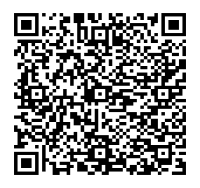 до проєкту рішення Київської міської ради:Про поновлення товариству з обмеженою відповідальністю «ЗАВОД «МІКРОНИ» договору  на право тимчасового довгострокового користування землею від 07 квітня 2000 року                № 78-5-00061 (зі змінами) для експлуатації  та обслуговування виробничо-адміністративного будинку на просп. Степана Бандери, 6 в Оболонському районі м. КиєваЮридична особа:2. Відомості про земельну ділянку (кадастровий № 8000000000:78:142:0009).* Наведені розрахунки НГО не є остаточними і будуть уточнені відповідно до вимог законодавства при оформленні права на земельну ділянку.3. Обґрунтування прийняття рішення.Розглянувши звернення зацікавленої особи, відповідно до Земельного кодексу України, Закону України «Про оренду землі» та Порядку набуття прав на землю із земель комунальноївласності у місті Києві, затвердженого рішенням Київської міської ради від 20.04.2017                            № 241/2463, Департаментом земельних ресурсів виконавчого органу Київської міської ради (Київської міської державної адміністрації) розроблено цей проєкт рішення.4. Мета прийняття рішення.Метою прийняття рішення є забезпечення реалізації встановленого Земельним кодексом України права особи на оформлення права користування на землю.5. Особливі характеристики ділянки.6. Стан нормативно-правової бази у даній сфері правового регулювання.Загальні засади та порядок поновлення договорів оренди земельних ділянок (шляхом укладення договорів на новий строк) визначено Законом України «Про оренду землі» і Порядком набуття прав на землю із земель комунальної власності у місті Києві, затвердженим рішенням Київської міської ради від 20.04.2017 № 241/2463.Проєкт рішення не містить інформацію з обмеженим доступом у розумінні статті 6 Закону України «Про доступ до публічної інформації».Проєкт рішення не стосується прав і соціальної захищеності осіб з інвалідністю та не матиме впливу на життєдіяльність цієї категорії.7. Фінансово-економічне обґрунтування.Реалізація рішення не потребує додаткових витрат міського бюджету.Відповідно до Податкового кодексу України та рішення Київської міської ради                              від 14.12.2023 № 7531/7572 «Про бюджет міста Києва на 2024 рік» орієнтовний розмір річної орендної плати складатиме: 440 822,64 грн (3%) в рік.8. Прогноз соціально-економічних та інших наслідків прийняття рішення.Наслідками прийняття розробленого проєкту рішення стане реалізація зацікавленою особою своїх прав щодо оформлення права користування земельною ділянкою.Доповідач: директор Департаменту земельних ресурсів Валентина ПЕЛИХ Назва	Товариство з обмеженою відповідальністю «ЗАВОД «МІКРОНИ» (ЄДРПОУ 03362583) (далі – Товариство) Перелік засновників (учасників) юридичної   особиГЛУХОВ ЮРІЙ АНДРІЙОВИЧАдреса засновника: Україна, місто Київ,  вул. ШулявськаРозмір внеску до статутного фонду: 23 820,00 грнЧастка (%): 1,20%БЕЗМАН ІГОР БОРИСОВИЧАдреса засновника: Україна, місто Київ,  вул. ЖмеринськаРозмір внеску до статутного фонду: 75 430,00 грнЧастка (%): 3,80%ГЛУШЕНОК ВІКТОР ГРИГОРОВИЧАдреса засновника: Україна, місто Київ, вул. ДжерельнаРозмір внеску до статутного фонду: 29 775,00 грнЧастка (%): 1,50%МАРЧЕВСЬКА ІННА ЯКІВНААдреса засновника: Україна, місто Київ, проспект Героїв СталінградаРозмір внеску до статутного фонду: 619 320,00 грнЧастка (%): 31,20%ШЕМЕРЯНСЬКИЙ ІГОР ГЕОРГІЙОВИЧАдреса засновника: Україна, місто Київ, вул. Мінське шосеРозмір внеску до статутного фонду: 75 430,00 грнЧастка (%): 3,80%МУЗИЧКО АНАТОЛІЙ СТЕПАНОВИЧАдреса засновника: Україна, місто Київ, пр-т МаяковськогоРозмір внеску до статутного фонду: 7 940,00 грнЧастка (%): 0,40%ОДАРЧЕНКО АНДРІЙ ПЕТРОВИЧАдреса засновника: Україна, Київська обл., Миронівський              р-н, село Олександрівка, вулиця ПольоваРозмір внеску до статутного фонду: 7 940,00 грнЧастка (%): 0,40%РОДИЧ ВЯЧЕСЛАВ МИХАЙЛОВИЧАдреса засновника: Україна, місто Київ, вул.ТимошенкаРозмір внеску до статутного фонду: 9 925,00 грнЧастка (%): 0,50%РОМАНОВСЬКА ВАРВАРА ПЕТРІВНААдреса засновника: Україна, місто Київ, проспект ПравдиРозмір внеску до статутного фонду: 23 820,00 грнЧастка (%): 1,20%РУДЬКО ПЕТРО ОЛЕКСІЙОВИЧАдреса засновника: Україна, місто Київ, вул. Ушинського Розмір внеску до статутного фонду: 11 910,00 грнЧастка (%): 0,60%ЧЕПУР АНАТОЛІЙ ЛЕОНІДОВИЧАдреса засновника: Україна, місто Київ, вул. Олени ТелігиРозмір внеску до статутного фонду: 75 430,00 грнЧастка (%): 3,80%БАБИЧ СЕРГІЙ ДМИТРОВИЧАдреса засновника: Україна, місто Київ, вул. ЖмеринськаРозмір внеску до статутного фонду: 25 805,00 грнЧастка (%): 1,30%ОРЕПЕР ОЛЕКСАНДР МАРКОВИЧАдреса засновника: Україна, місто Київ, бульвар Дружби Народів Розмір внеску до статутного фонду: 5 955,00 грнЧастка (%): 0,30%СТРАШЕНКО ГАЛИНА АНДРІЇВНААдреса засновника: Україна, місто Київ, вулиця Литвиненко-ВольгемутРозмір внеску до статутного фонду: 15 880,00 грнЧастка (%): 0,80%КОЗЛОВА ЗІНАЇДА МИХАЙЛІВНААдреса засновника: Україна, 04210, місто Київ, пр.Героїв Сталінграда, будинок 1, корпус 2, квартира 12Розмір внеску до статутного фонду: 976 620,00 грнЧастка (%): 49,20% Кінцевий бенефіціарний   власник (контролер)МАРЧЕВСЬКА ІННА ЯКІВНА
Україна, місто Київ, пр. Героїв СталінградаТип бенефіціарного володіння: Прямий вирішальний впливВідсоток частки статутного капіталу в юридичній особі або відсоток права голосу в юридичній особі: 31,2Козлова Зінаїда Михайлівна
Україна, місто Київ, пр. Героїв СталінградаТип бенефіціарного володіння: Прямий вирішальний впливВідсоток частки статутного капіталу в юридичній особі або відсоток права голосу в юридичній особі: 49,2 Клопотаннявід 29.08.2023 № 694110525 та від 26.02.2024 № 17 Місце розташування (адреса)м. Київ, просп. Степана Бандери (до перейменування –               просп. Московський), 6 в Оболонському районі Площа0,5138 га Вид та термін користуванняоренда на 10 років (поновлення)Код виду цільового призначення11.02 для розміщення та експлуатації основних, підсобних і допоміжних будівель та споруд підприємств переробної, машинобудівної та іншої промисловості (для експлуатації та обслуговування виробничо-адміністративного будинку) Нормативна грошова   оцінка  (за попереднім розрахунком*)14 694 088,10 грн Наявність будівель і   споруд на ділянці:Забудована. З виїздом на місце розташування земельної ділянки встановлено, що на ділянці розміщується виробничо-адміністративний будинок. Ділянка огороджена бетонним парканом (акт обстеження земельної ділянки від 22.01.2021  № ДК/27-АО/2024).Відповідно до відомостей державного реєстру речових                    прав на нерухоме майно нежилий будинок-виробничо-адміністративний (літера С), загальною площею 3925,7 кв. м                   є власністю Товариства (реєстраційний номер об’єкта нерухомого майна 740184880000, запис про право власності      від 02.10.2015 № 11434575). Наявність ДПТ:Детальний план території затверджено рішенням Київської міської ради від 14.07.2016 № 727/727 «Про затвердження детального плану території в межах вулиць Вербової, Куренівської, Богатирської, Московського просп., Набережно-Рибальської, залізничної колії в Оболонському районі                                      м. Києва», згідно з яким функціональне призначення визначено як виробничі території. Функціональне   призначення згідно з Генпланом:Території комунально-складські (існуючі). Правовий режим:Земельна ділянка згідно з відомостями Державного реєстру речових прав на нерухоме майно перебуває у комунальній власності територіальної громади міста Києва. Згідно з відомостями Державного земельного кадастру: категорія земель - не визначена, код виду цільового призначення - 11.02. Розташування в зеленій   зоні:Відповідно до Генерального плану міста Києва та проекту планування його приміської зони на період до 2020 року, затвердженого рішенням Київської міської ради від 28.03.2002 № 370/1804, земельна ділянка за функціональним призначенням  не відноситься до територій зелених насаджень. Інші особливості:Земельна ділянка відповідно до пункту 1 рішення Київської міської ради від 28.12.1999 № 201/703 надана Товариству                     в  тимчасове довгострокове користування на 24 роки                            для експлуатації та обслуговування виробничо-адміністративного будинку на просп. Червоних Козаків, 6. (договір на право тимчасового довгострокового користування землею від 07.04.2000 № 78-5-00061).Термін користування  за договором до  07.04.2024.Рішенням Київської міської ради від 27.03.2003 № 351/511 проспект Червоних Козаків перейменовано на проспект Московський, який перейменовано на проспект Степана Бандери згідно з рішенням Київської міської ради                                     від 07.07.2016 № 559/559.Рішенням Господарського суду м. Києва від 23.04.2015 у справі № 910/4425/15-г, залишеним без змін постановою Київського апеляційного господарського суду від 03.09.2015, внесено зміни до пункту 2.1 договору та викладено його у такій редакції:«Річна орендна плата за земельну ділянку встановлюється у розмірі 3% (три відсотки) від її нормативної грошової оцінки».Згідно з листом  ГУ ДПС у м. Києві від 15.06.2023                               № 49317/6/26-15-13-01-08 за Товариством заборгованість по орендній платі не обліковується.Відповідно до листів ГУ ДПС у м. Києві                                                            від 10.01.2024 № 462/5/26-15-13-01-05, від 11.03.2024                               № 20372/6/26-15-13-01-08  станом на 07.03.2024 Товариство до переліку підприємств-боржників, які мають борг із земельного податку та орендної плати за землю не включено.Зважаючи на положення статей 9, 122 Земельного кодексу України та пункту 34 частини першої статті 26 Закону України «Про місцеве самоврядування в Україні» (щодо обов’язковості розгляду питань землекористування на пленарних засіданнях) вказаний проєкт рішення направляється для подальшого розгляду Київською міською радою.Директор Департаменту земельних ресурсівВалентина ПЕЛИХ